ASD amazing.I have an iphone, and these are the steps for this. It should be a similar process for Samsung or other types of phones.Purchase ASD amazing 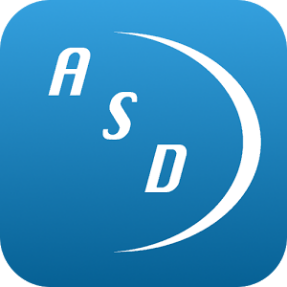 If You have a CDImport your Suzuki Book onto itunes from the CD.   Make a playlist. File, new playlist, Suzuki Book 1. Burn the CD, find it in library (you may have to search for it), select all tracks and drag it into the playlist. Sometimes after burning the CD it is difficult to find the contents. Try library, and searching Suzuki Volume 1.If you have mp3 or iTunesSync to your phoneConnect your phone to your computer. It should come up with a phone image below the file tab. Click on the phone image. Below the settings menu, click the music tab. A playlist should come up, and tick the box for your new playlist (Suzuki Cello Vol.1). Scroll down and press the sync tab (or apply). You should now see your music in your phone. You can now play the music through your blue-tooth speaker systems.Click on the ASD amazing appAdd a playlist, and import it to the app. You can now slow down the music so your child can play along with the accompaniment. The CD has two of every track. One with the cello playing in the foreground, and one with the piano playing in the foreground. This is the accompaniment track, and you can use both.